ISTITUTO COMPRENSIVO STATALE – SPRESIANOVia Ugo Foscolo, 4 – 31027 Spresiano (TV)Tel: 0422-725223 Cod.Fisc: 80027900267 – –C.M.: TVIC838006e-mail: segreteria@icspresiano.it – tvic838006@istruzione.itposta certificata: tvic838006@pec.istruzione.itMODULO SEGNALAZIONE BULLISMO/CYBERBULLISMO/COMPORTAMENTI AGGRESSIVIUsa questo modulo per segnalare comportamenti offensivi, aggressioni fisiche, prese in giro, isolamento dal gruppo che si sono verificati tra gli alunni a scuola, nel tragitto tra casa e scuola e viceversa, sui social network o tramite messaggi e giochi online. Nella segnalazione puoi non riportare il tuo nome e cognome ma è consigliato dare tutte le informazioni possibili perché la Scuola possa intervenire. Puoi anche segnalare verbalmente ad un insegnante, ai docenti del Team Antibullismo o al personale scolastico.Nome e cognome di chi fa la segnalazione (facoltativo):______________________________Oggi è (indicare giorno/mese/anno):______________Io sono (indicane uno):          L’alunno che ha subito (indica il nome, facoltativo) ___________________________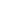 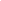           Un amico/a della vittima (indica il nome, facoltativo) _________________________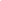           Un testimone (indica il nome, facoltativo) _________________________          Un genitore, nome_________________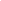           Un insegnante, nome_______________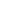            Altro:_______________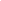 Chi è l’aggressore __________________ e quale classe frequenta_________Chi è l’aggressore __________________ e quale classe frequenta_________Erano presenti altre persone?        Sì Sì	        No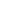 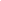 Se sì, riporta i loro nomi:__________________________________________________________________________________________________________________________________________________________ e indica quale classe frequentano_________Descrivi brevemente il problema dando esempi concreti di quello che è successo, quando e dove _____________________________________________________________________________________________________________________________________________________________________________________________________________________________________________________________________----------------------------------------------------------------------------------------------------------------RISERVATO ALLA COMPILAZIONE DEL DOCENTE, DEL REFERENTE BULLISMO E CYBERBULLISMO DELLA SCUOLA O DEI DOCENTI DEL TEAM ANTIBULLISMO CHE RICEVONO LA SEGNALAZIONELa segnalazione è avvenuta: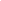 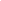             A voce    		    Tramite modulo Ricevuta da: __________________			Data Ricezione: _______________